Види навчальної роботи та її обсяг в акад. годинах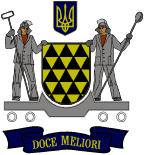 Силабус навчальної дисципліниПРАВОВЕ ЗАБЕЗПЕЧЕННЯ ПІДПРИЄМНИЦТВА ТА НАЦІОНАЛЬНОЇ БЕЗПЕКИСпеціальність: для усіх спеціальностейНазва освітньої програмидля усіх освітніх програмРівень вищої освітиПерший (бакалаврський)Статус дисципліниНавчальна дисципліна «Правове забезпечення підприємництва та національної безпеки» є вибірковою і входить до циклу дисциплін загальної підготовки.Обсяг дисципліни4 кредити ЄКТС (120 академічних годин).Терміни вивчення дисципліни2 семестр (3, 4 чверть).Назва кафедри, яка викладає дисциплінуІнтелектуальної власності та управління проектами Провідний викладач (лектор)Доцент, к.юр.н. Bипpицький Aндрiй OлeкciйовичE-mail: dnmetauvyprytskyi.a.o@gmail.comПрофайл викладача:https://scholar.google.com.ua/citations?user=Y6Gx6PsAAAAJ&hl=ruПередумови вивчення дисципліниФормування у студентів системи знань у сфері регулювання правовідносин, пов’язаних з організацією та захистом підприємницької діяльності; охарактеризувати та систематизувати основні інститути механізму правового регулювання підприємницької діяльності; привити студентам глибокі теоретичні знання та вміння аналізувати діюче законодавство та використовувати отримані знання у практичній діяльності.Мета навчальної дисципліниМета викладання дисципліни: сформувати у студентів систему правових знань що стосуються порядку вчинення юридично значущих дій у сфері підприємництва та національної безпеки, базуючись на знаннях з основ певної галузі права та основ правознавства.Компетентності, формування яких забезпечує навчальна дисциплінаВивчення дисципліни спрямоване на формування у магістрів компетентностей щодо: законодавчого забезпечення вітчизняної системи підприємницького права, господарювання суб’єктів підприємництва, основ національної безпеки.Програмні результати навчанняВ результаті вивчення дисципліни студент повинен знати:- поняття і основні правові норми здійснення підприємницької діяльності та національної безпеки; - поняття, види та ознаки суб’єктів підприємницької діяльності;- процес легітимації суб’єктів підприємницької діяльності; - суть конкуренції у підприємницькій діяльності та захист при недобросовісній конкуренції;- концептуальні основи національної безпеки України;- складові елементи системи національної безпеки України;- критерії формування життєво важливих сфер життєдіяльності;- основні об’єкти та суб’єкти забезпечення національної безпеки.вміти:- тлумачити та застосовувати діюче законодавство;- працювати з нормами, що регулюють правові основи підприємницької діяльності та національної безпеки;- орієнтуватись в чинному законодавстві, щодо здійснення підприємницької діяльності та національної безпеки;- орієнтуватись в чинному законодавстві, щодо комерційної реклами.Дисципліна забезпечує досягнення таких програмних результатів навчання: ознайомлення з чинним українським законодавством стосовно змін, що постійно відбуваються у господарському праві та національна безпека; удосконалення навичок роботи з нормативними актами; застосування набутих знань у вирішенні практичних питань у сфері підприємницької діяльності та національної безпеки.Зміст навчальної дисципліниМодуль 1. ЗАКОНОДАВЧЕ РЕГУЛЮВАННЯ ПІДПРИЄМНИЦЬКОЇ ДІЯЛЬНОСТІ.Модуль 2. НАЦІОНАЛЬНА БЕЗПЕКА.Модуль 3. КОНКУРЕНЦІЯ: ДОБРОСОВІСНА ТА НЕДОБРОСОВІСНА.Модуль 4. ОСОБЛИВОСТІ СУБ’ЄКТІВ ТА ОБ’ЄКТІВ ПІДПРИЄМНИЦЬКОЇ ТА НАЦІОНАЛЬНОЇ БЕЗПЕКИ.Заходи та методи оцінюванняОцінювання модулів здійснюється за результатами контрольних робіт у формі тестування за 12-бальною шкалою.Результуюче оцінювання у екзаменаційній формі здійснюється за 12-бальною шкалою.УсьогоЧвертіЧвертіУсього34Усього годин за навчальним планом, у тому числі:1206060Аудиторні заняття, з них:321616Лекції1688Практичні заняття1688Семінарські заняття000Самостійна робота, у тому числі при:884444підготовці до аудиторних занять1688підготовці до модульних контрольних робіт (екзамену)1266опрацюванні розділів програми, які не викладаються на лекціях603030Заходи семестрового контролюпідсумкова оцінка, семестрова (екзамен)Специфічні засоби навчанняНавчальний процес передбачає використання мультимедійного комплексу. Навчально-методичне забезпеченняОсновна література:Войников И.В. Предпринимательское (хозяйственное) право: Учебное пособие. –К., 2010. –С. 166-182.Предпринимательское право Украины: Практикум //Под общей редакцией Саниахметовой Н.А.-Х.: «Одиссей», 2004. –416 с28.Саниахметова Н.А. Юридический справочник предпринимателя. Харьков: "Одиссей", 1999.–464 с.Саніахметова Н.А. Підприємницьке право: Суб’єкти підприємництва. Кредитування. Оренда. Лізинг. Зовнішньоекономічна діяльність. Інвестиції. Антимонопольне законодавство. Захист від недобросовісної конкуренції.Реклама: Навчальний посібник. К.: "А.С.К.", 2001 –704сДодаткова література:Закон України “Про господарські товариства” No 1576-12від 19 вересня 1991р. // Відомості Верховної Ради УРСР.–1991.–No 49.–Ст. 682. Конституция Украины. –К.: Право, –1996. –40 с.Господарський кодекс України // Офіційний вісник України. –2003. – No 11. –С. 303–458.Проблеми національної та міжнародної безпеки України: Матеріали міжнародної науково-практичної конференції (Київ, 27 квітня 2007 р.) / Київ. нац. ун-т внутр. справ. — К.: Текст, 2007. (Серія: Національна і міжнародна безпека).Про основи національної безпеки України: Закон України // Офіційний Вісник України. — 2003. — № 29. — Ст. 1433.Закон України Про правовий режим воєнного стану ( Відомості Верховної Ради України (ВВР), 2000, N 28, ст. 224 )Закон України: Про боротьбу з тероризмом Відомості Верховної Ради України (ВВР), 2003, N 25.